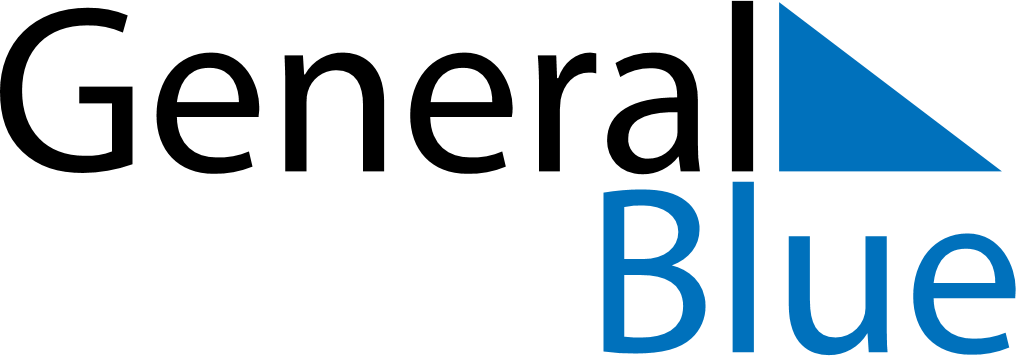 May 2025May 2025May 2025MartiniqueMartiniqueMondayTuesdayWednesdayThursdayFridaySaturdaySunday1234Labour Day567891011Victory Day1213141516171819202122232425Abolition of SlaveryMother’s Day262728293031Ascension Day